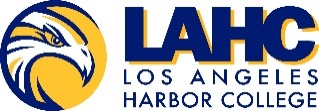 CA – Baking and Pastry ArtsList similar programs at other colleges in the Los Angeles and Orange County RegionCollege Program Who You Contacted Outcome of Contact Mission CollegeCA Baking and PastrySheila MoneySecretary, Culinary ArtsPendingLA Trade TechCA Baking ProfessionalVincent JacksonDean, Culinary Arts PathwayPendingCerritos CA Culinary Arts in Professional Baking/PastryJesusita LopezProgram Director, Culinary ArtsPendingLong Beach City CollegeCA Baking & Pastry ArtsHaley NguyenDepartment Head, Culinary ArtsPending